Publicado en  el 10/04/2014 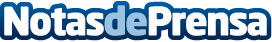 Bluemove se asocia estratégicamente con KIA, convirtiéndose en la primera empresa de carsharing de EspañaDatos de contacto:KiaNota de prensa publicada en: https://www.notasdeprensa.es/bluemove-se-asocia-estrategicamente-con-kia_1 Categorias: Automovilismo Industria Automotriz http://www.notasdeprensa.es